Video games are bad for teenagers because…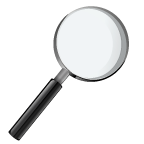 Playing video games can help teenagers because…Participation in competitive sports teams is valuable for kids and teenagers because…It is crucial for teenagers to exercise regularly because…Self-esteem issues are a big problem for teenage girls because…Self-esteem issues are a big problem for teenage boys because…Later school start times would greatly benefit teenagers because…Later school start times would negatively impact teenagers because…Teenagers must drink milk daily because…The importance of milk in the daily diets of teenagers is overrated because…